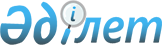 "Меңдіқара ауданының 2010-2012 жылдарға арналған аудандық бюджеті туралы"  мәслихаттың 2009 жылғы 22  желтоқсандағы № 260 шешіміне өзгерістер енгізу туралыҚостанай облысы Меңдіқара ауданы мәслихатының 2010 жылғы 20 сәуірдегі № 296 шешімі. Қостанай облысы Меңдіқара ауданының Әділет басқармасында 2010 жылғы 23 сәуірде № 9-15-126 тіркелді

      Меңдіқара аудандық мәслихаты ШЕШТІ:



      1. Мәслихаттың 2009 жылғы 22 желтоқсандағы № 260 "Меңдіқара ауданының 2010-2012 жылдарға арналған аудандық бюджеті туралы" шешіміне (нормативтік құқықтық актілерді мемлекеттік тіркеу тізіміндегі тіркелген нөмірі 9-15-119, 2010 жылғы 14 қаңтарда "Меңдіқара үні" аудандық газетінде жарияланды) өзгерістер енгізілсін:



      көрсетілген шешімнің 1 тармағының:

      1) тармақшасында:

      "1575256" цифрлер "1598925" цифрлерімен ауыстырылсын;

      2) тармақшасында:

      "1575256,7" цифрлер "1621813,3" цифрлерімен ауыстырылсын";

      5) тармақшасында:

      "-13345,7" цифрлер "-36231,3" цифрлерімен ауыстырылсын;

      6) тармақшасында:

      "-13345,7" цифрлер "-36231,3" цифрлерімен ауыстырылсын;

      8) тармақшасында:

      "2,7" цифрлер "22888,3" цифрлерімен ауыстырылсын";



      көрсетілген шешімнің 5 тармағы жаңа редакцияда жазылсын:

      "5. 2010 жылға арналған аудандық бюджетте облыстық бюджеттен алынған ағымдағы нысаналы трансферттер, оның ішінде:

      1294 мың теңге - Ұлы Отан соғысындағы Жеңістің 65 жылдығына орай Ұлы Отан соғысының қатысушылары мен мүгедектеріне, сондай-ақ оларға теңестірілген тұлғаларға, қолданыстағы әскер құрамына кірмеген 1941 жылғы 22 маусымнан бастап 1945 жылғы 3 қыркүйекке дейінгі кезеңде әскери бөлімдерде, мекемелерде, әскери-оқу орындарында, әскери қызмет өткерген әскери қызметшілерге, оның ішінде запасқа (отставкаға) шығарылғандарға, "1941-1945 жылдардағы Ұлы Отан соғысында Германиядағы жеңісі үшін" медалімен немесе "Жапониядағы жеңісі үшін" медалімен наградталғандарға, Ұлы Отан соғысы жылдарында тылда кемінде алты ай жұмыс істеген (қызмет істеген) адамдарға біржолғы материалдық көмекті төлеуге;

      1876 мың теңге - халықтың әлеуметтік қорғалмаған жіктері санынан жастарға әлеуметтік көмекке сомасында көзделгені ескерілсін";



      көрсетілген шешімнің 6 тармағы жаңа редакцияда жазылсын:

      "6. 2010 жылға арналған аудандық бюджетте республикалық бюджеттен алынған ағымдағы нысаналы трансферттер, оның ішінде:

      3041 мың теңге - жалпы сипаттағы трасферттерді есептегенде көзделген әлеуметтік салықтың салық салу базасы мен жеке табыс салығы өзгеруін есепке ала отырып, бюджеттік салада еңбек төлеу қоры өзгеруіне байланысты сомасында аудан бюджетінде трансферттерді кері қайтару ескерілсін";



      көрсетілген шешімнің 7 тармағы жаңа редакцияда жазылсын:

      "7. 2010 жылға арналған аудандық бюджетте республикалық бюджеттен алынған ағымдағы нысаналы трансферттер, оның ішінде:

      9067 мың теңге - Ұлы Отан соғысындағы Жеңістің 65 жылдығына орай Ұлы Отан соғысының қатысушылары мен мүгедектеріне біржолғы материалдық көмекті төлеуге;

      71 мың теңге - Ұлы Отан соғысындағы Жеңістің 65 жылдығына орай Ұлы Отан соғысының қатысушылары мен мүгедектерінің жүрісін қамтамасыз етуге;

      13402 мың теңге - ветеринария саласында жергілікті атқарушы органдардың бөлімшелерін ұстауға;

      3750 мың теңге - мектепке дейінгі білім беру ұйымдарында мемлекеттік білім беру тапсырысын іске асыруға көзделгені ескерілсін";



      аталмыш шешімнің 1, 4, 6 қосымшалары осы шешімнің 1, 2, 3 қосымшаларына сәйкес жаңа редакцияда жазылсын.



      2. Осы шешім 2010 жылдың 1 қаңтарынаң бастап қолданысқа енгізіледі.      Сессия төрайымы                            Л. Тихоненко       Аудандық

      мәслихаттың хатшысы                        В. Леонов      КЕЛІСІЛГЕН:      "Меңдіқара ауданының экономика

      және бюджет жоспарлау бөлімі"

      мемлекеттік мекемесінің бастығы

      ___________________ Г. Айсенова      "Қазақстан Республикасы Қаржы

      министрлігінің Салық комитеті

      Қостанай облысы бойынша Салық

      департаментінің Меңдіқара ауданы

      бойынша Салық басқармасы"

      мемлекеттік мекемесінің бастығы

      ________________ Г. Нұрахметова

Мәслихаттың      

2010 жылғы 20 сәуірдегі 

№ 296 шешіміне 1 қосымша Мәслихаттың        

2009 жылғы 22 желтоқсандағы 

№ 260 шешіміне 1 қосымша  2010 жылға арналған Меңдіқара ауданының бюджетті

Мәслихаттың       

2010 жылғы 20 сәуірдегі 

№ 296 шешіміне 2 қосымша Мәслихаттың        

2009 жылғы 22 желтоқсандағы 

№ 260 шешіміне 4 қосымша  2010 жылға арналған бюджет қаражатынан

қаржыландырылатын бағдарламалардың тізбесі

Мәслихаттың       

2010 жылғы 20 сәуірдегі 

№ 296 шешіміне 3 қосымша Мәслихаттың         

2009 жылғы 22 желтоқсандағы 

№ 260 шешіміне 6 қосымша   Селолардың және селолық округтердің бюджеттік

бағдарламалары
					© 2012. Қазақстан Республикасы Әділет министрлігінің «Қазақстан Республикасының Заңнама және құқықтық ақпарат институты» ШЖҚ РМК
				СанатСанатСанатСанатСанат2010 жылға

бекітілген

бюджетСыныпСыныпСыныпСынып2010 жылға

бекітілген

бюджетІшкі сыныпІшкі сыныпІшкі сынып2010 жылға

бекітілген

бюджетСпецификаСпецифика2010 жылға

бекітілген

бюджетАТАУЫ2010 жылға

бекітілген

бюджетКірістер1598925100000Салықтық түсімдер323681101000Корпорациялық табыс салығы166752101200Жеке табыс салығы166752103100Әлеуметтік салық109932104000Меншікке салынатын салықтар34917104100Мүлікке салынатын салықтар8968104300Жер салығы4477104400Көлік құралдарына салынатын салық16952104500Бірыңғай жер салығы4520105000Тауарларға, жұмыстарға және

қызметтерге салынатын ішкі

салықтар9985105200Акциздер2005105300Табиғи және басқа ресурстарды

пайдаланғаны үшін түсетін

түсімдер4700105400Кәсіпкерлік және кәсіби

қызметті жүргізгені үшін

алынатын алымдар3190105500Құмар ойын бизнеске салық90108000Заңдық мәнді іс-әрекеттерді

жасағаны және (немесе) оған

уәкілеттігі бар мемлекеттік

органдар немесе лауазымды

адамдар құжаттар бергені үшін

алынатын міндетті төлемдер2095108100Мемлекеттік баж2095200000Салық емес түсімдер3287201000Мемлекеттік меншіктен түсетін

кірістер2826201100Мемлекеттік кәсіпорындардың

таза кірісі бөлігіндегі

түсімдер26201500Мемлекет меншігіндегі мүлікті

жалға беруден түсетін кірістер2800206000Басқа да салықтық емес

түсімдер461206100Басқа да салықтық емес

түсімдер461300000Негізгі капиталды сатудан

түсетін түсімдер1500303000Жерді және материалдық емес

активтерді сату1500303100Жерді сату1500400000Трансферттердің түсімдері1270457402000Мемлекеттік басқарудың жоғары

тұрған органдарынан түсетін

трансферттер12704574200Облыстық бюджеттен түсетін

трансферттер1270457Бернелік топБернелік топБернелік топБернелік топБернелік топ2010 жылға

бекітілген

бюджетКіші функцияКіші функцияКіші функцияКіші функция2010 жылға

бекітілген

бюджетӘкімшіӘкімшіӘкімші2010 жылға

бекітілген

бюджетБағдарламаБағдарлама2010 жылға

бекітілген

бюджетАТАУЫ2010 жылға

бекітілген

бюджетIIШығындар1621813,301Жалпы сипаттағы мемлекеттік

қызметтер159255,601Мемлекеттік басқарудың жалпы

функцияларын орындайтын

өкілді, атқарушы және басқа

органдар141540,6112Ауданның мәслихат аппараты10424,6001Аудан мәслихатының қызметін

қамтамасыз ету жөніндегі

қызметтер10424,6112Ауданның әкім аппараты44812001Аудан әкімінің қызметін

қамтамасыз ету жөніндегі

қызметтер42607004Мемлекеттік органдарды

материалдық-техникалық

жарақтандыру2205123Аудандық, село, селолық округі

әкімінің аппараты86304001Қаладағы аудан, аудандық

маңызы бар қаланың, кент,

село, селолық округ әкімінің

қызметін қамтамасыз ету

жөніндегі қызметтер84286023Мемлекеттік органдарды

материалдық-техникалық

жарақтандыру201802Қаржылық қызмет10955452Ауданның қаржы бөлімі10955001Аудандық бюджетті орындау және

коммуналдық меншікті

саласындағы мемлекеттік

саясатты іске асыру жөніндегі

қызметтер10738004Біржолғы талондарды беру

жөніндегі жұмысты және

біржолғы талондарды іске

асырудан сомаларды жинаудың

толықтығын қамтамасыз етуді

ұйымдастыру25011Коммуналдық меншікке түскен

мүлікті есепке алу, бағалау

және сату19205Жоспарлау және статистикалық

қызмет6760453Ауданның экономика және

бюджеттік жоспарлау бөлімі6760001Экономикалық саясатты,

мемлекеттік жоспарлау жүйесін

қалыптастыру және дамыту және

ауданды басқару саласындағы

мемлекеттік саясатты іске

асыру жөніндегі қызметтер676002Қорғаныс96301Әскери қажеттіліктер963122Аудан әкімінің аппараты963005Жалпы бірдей әскери міндетті

атқару шеңберіндегі іс-шаралар96304Білім беру88715501Мектепке дейінгі тәрбие және

оқыту34401123Қаладағы аудан, аудандық

маңызы бар қала, кент, село,

селолық округі әкімінің

аппараты34401004Мектепке дейінгі тәрбие

ұйымдарын қолдау3440102Бастауыш, негізгі орта және

жалпы орта білім беру836510123Қаладағы аудан, аудандық

маңызы бар қала, кент, село,

селолық округі әкімінің

аппараты1013005Селолық жерлерде бабаларды

мектепке дейін тегін алып

баруды және кері алып келуді

ұйымдастыру1013464Ауданның білім беру бөлімі835497003Жалпы білім беру807497006Балалар үшін қосымша білім

беру2800009Білім беру саласындағы өзге де

қызметтер16244464Ауданның білім беру бөлімі16244001Жергілікті деңгейде білім беру

саласындағы мемлекеттік

саясатты іске асыру жөніндегі

қызметтер7639005Ауданның мемлекеттік білім

беру мекемелер үшін оқулықтар

мен оқу-әдістемелік кешендерді

сатып алу және жеткізу860506Әлеуметтік көмек және

әлеуметтік қамтамасыз ету9699002Әлеуметтік көмек83714451Ауданның жұмыспен қамту және

әлеуметтік бағдарламалар

бөлімі83714002Еңбекпен қамту бағдарламасы21845005Атаулы мемлекеттік әлеуметтік

көмек4118006Тұрғын үй көмегі175007Жергілікті өкілетті

органдардың шешімі бойынша

азаматтардың жеке санаттарына

әлеуметтік көмек7728010Үйден тәрбиеленіп оқытылатын

мүгедек балаларды материалдық

қамтамасыз ету467014Әлеуметтік көмекті қажет

ететін азаматтарға үйде көмек

көрсету1066201618 жасқа дейінгі балаларға

мемлекеттік жәрдемақы26441017Мүгедектерді оңалту жөніндегі

жеке бағдарламасына сәйкес,

жеке көмекшілермен, ым тілінің

мамандарының қызметін беру

және арнаулы тазалық

құралдарға мұқтаж мүгедектерді

қамтамасыз ету1846019Ұлы Отан соғысындағы Жеңістің

65 жылдығына орай Ұлы Отан

соғысының қатысушылары мен

мүгедектеріне Тәуелсіз

Мемлекеттер Достастығы елдері

бойынша, Қазақстан

Республикасының аумағы бойынша

жол жүруін, сондай-ақ оларға

және олармен бірге жүретін

адамдарға Мәскеу, Астана

қалаларында мерекелік

іс-шараларға қатысуы үшін

тамақтануына, тұруына, жол

жүруіне арналған шығыстарын

төлеуді қамтамасыз ету71020Ұлы Отан соғысындағы Жеңістің

65 жылдығына Ұлы Отан

соғысының қатысушылары мен

мүгедектеріне, сондай-ақ

оларға теңестірілген, оның

ішінде майдандағы армия,

құрамына кірмеген, 1941 жылғы

22 маусымнан бастап 1945 жылғы

3 қыркүйек аралығындағы

кезеңде әскери бөлімшелерде,

мекемелерде, әскери-оқу

орындарында әскери қызметтен

өткен, запасқа босатылған

(отставка), "1941-1945

жылдарға Ұлы Отан соғысында

Германияны жеңгені үшін"

медалімен немесе "Жапонияны

жеңгені үшін" медалімен

марапатталған әскери

қызметшілерге, Ұлы Отан соғысы

жылдарында тылда кемінде алты

ай жұмыс істеген (қызметте

болған) адамдарға біржолғы

материалдық көмек төлеу1036109Әлеуметтік көмек және

әлеуметтік қамтамасыз ету

салаларындағы өзге де

қызметтер13276451Ауданның жұмыспен қамту және

әлеуметтік бағдарламалар

бөлімі13276001Жұмыспен қамту және әлеуметтік

бағдарламалар бөлімінің

қызметін қамтамасыз ету13076011Жәрдемақыларды есепке алу,

төлеу және жеткізу жөнінде

қызмет көрсетулерге төлем

төлеу20007Тұрғын үй–коммуналдық

шаруашылығы3056203Елді мекендерді көріктендіру30562123Аудандық, село, селолық округі

әкімінің аппараты10790008Елді мекендерде көшелерді

жарықтандыру5504009Елді мекендердің санитарлық

жағдайын қамтамасыз ету994010Жерлеу орындарын күтіп-ұстау

және туысы жоқ адамдарды

жерлеу100011Елді мекендерді абаттандыру

мен көгалдандыру4192Ауданның тұрғын үй-коммуналдық

шаруашылық, жолаушылар көлігі

және автомобиль жолдары бөлімі19772015Елді мекендерде көшелерді

жарықтандыру7794016Елді мекендерін санитариясын

қамтамасыз ету3727018Елді мекендерді абаттандыру

мен көгалдандыру825108Мәдениет, спорт, туризм және

ақпараттық кеңістік7352901Мәдениет саласындағы қызмет27618455Ауданның мәдениет және

тілдерді дамыту бөлімі27618003Мәдени-демалыс жұмысын қолдау2761802Спорт1874465Ауданның дене шынықтыру және

спорт бөлімі1874006Аудандық деңгейде спорттық

жарыстар өткізу70007Әртүрлі спорт түрлері бойынша

аудан құрама командаларының

мүшелерін дайындау және

олардың облыстық спорт

жарыстарына қатысуы180403Ақпараттық кеңістік30367455Ауданның мәдениет және

тілдерді дамыту бөлімі28367006Аудандық кітапханалардың жұмыс

істеуі27294007Мемлекеттік тілді және

Қазақстан халықтарының басқа

тілдерін дамыту1073456Ауданның ішкі саясат бөлімі2000002Газеттер мен журналдар арқылы

мемлекеттік ақпараттық

саясатын жүргізу1700005Телерадиохабарлары арқылы

мемлекеттік ақпараттық саясат

жүргізу30009Мәдениет, спорт, туризм және

ақпараттық кеңістікті

ұйымдастыру жөніндегі өзге де

қызметтер13670455Ауданның мәдениет және

тілдерді дамыту бөлімі5842001Жергілікті деңгейде тілдерді

және мәдениетті дамыту

саласындағы мемлекеттік

саясатты іске асыру жөніндегі

қызметтер5442011Мемлекеттік органдарды

материалдық-техникалық

жарақтандыру400456Ауданның ішкі саясат бөлімі4362001Жергілікті деңгейде аппарат,

мемлекеттілікті нығайту және

азаматтардың әлеуметтік

сенімділігін қалыптастыруда

мемлекеттік саясатты іске

асыру жөніндегі қызметтер3646003Жастар саясаты саласындағы

аумақтық бағдарламаны іске

асыру716456Ауданның дене шынықтыру және

спорт бөлімі3466001Жергілікті деңгейде мәдениет

және тілдерді дамыту

саласындағы мемлекеттік

саясатты іске асыру жөніндегі

қызметтер346610Ауыл, су, орман, балық

шаруашылығы, ерекше қорғалатын

табиғи аумақтар, қоршаған

ортаны және жануарлар дүниесін

қорғау, жер қатынастары19047001Ауыл шаруашылығы1883475Ауданның кәсіпкерлік, ауыл

шаруашылығы және ветеринария

бөлімі1883099Республикалық бюджеттен

берілетін нысаналы

трансферттер есебінен ауылдық

елді мекендер саласының

мамандарын әлеуметтік қолдау

шараларын іске асыру188302Су шаруашылығы165118466Ауданның сәулет, қала құрылысы

және құрылыс165118012Сумен жабдықтау жүйесін дамыту16511806Жер қатынастары4303463Ауданның жер қатынастар бөлімі4303001Аудан аумағында жер

қатынастарын реттеу

саласындағы мемлекеттік

саясатты іске асыру жөніндегі

қызметтер430309Ауыл, су, арман, балық

шаруашылығы және қоршаған

ортаны қорғау мен жер

қатынастары саласындағы өзге

де қызметтер19166123Қаладағы аудан, аудандық

маңызы бар қала, кент, ауыл

(село), ауылдық (селолық)

округ әкімінің аппараты8900019Өңірлік жұмыспен қамту және

қадрларды қайта даярлау

стратегиясын іске асыру

шеңберінде ауылдарда

(селоларда), ауылдық (селолық)

округтерде әлеуметтік

жобаларды қаржыландыру8900475Ауданның кәсіпкерлік, ауыл

шаруашылығы және ветеринария

бөлімі10266013Эпизоотияға қарсы іс-шаралар

жүргізу1026611Өнеркәсіп, сәулеттік қала

құрылысы және құрылыс қызметі595502Сәулеттік, қала құрылысы және

құрылыс қызметі5955466Ауданның сәулет, қала құрылысы

және құрылыс бөлімі5955001Құрылыс, облыс қалаларының,

аудандарының және елді

мекендерінің сәулеттік

бейнесін жақсарту саласындағы

мемлекеттік саясатты іске

асыру және ауданның (облыстық

маңызы бар қаланың) аумағын

оңтайла және тиімді қала

құрылыстық игеруді қамтамасыз

ету жөніндегі қызметтер5865016Мемлекеттік органдарды

материалдық-техникалық

жарақтандыру9012Көлік және коммуникация12837101Автомобиль көлігі128371458Ауданның тұрғын үй-коммуналдық

шаруашылық, жолаушылар көлігі

және автомобиль жолдары бөлімі128371023Автомобиль жолдарының жұмыс

істеуін қамтамасыз ету12837113Басқалар4551909Басқалар45519452Ауданның қаржы бөлімі22804012Ауданның жергілікті атқарушы

органының резерві3104014Заңды тұлғалардың жарғылық

капиталын қалыптастыру немесе

ұлғайту19700475Ауданның кәсіпкерлік, ауыл

шаруашылығы және ветеринария

бөлімі17524001Жергілікті деңгейде

кәсіпкерлік, өнеркәсіп және

ауыл шаруашылығы саласындағы

мемлекеттік саясатты іске

асыру жөніндегі қызметтер17524458Ауданның тұрғын үй-коммуналдық

шаруашылық, жолаушылар көлігі

және автомобиль жолдары бөлімі5191001Жергілікті деңгейде тұрғын

үй-коммуналдық шаруашылығы,

жолаушылар көлігі және

автомобиль жолдары саласындағы

мемлекеттік саясатты іске

асыру жөніндегі қызметтер519115Ресми трансферттер3043,701Ресми трансферттер3043,7452Ауданның қаржы бөлімі3043,7006Нысаналы пайдаланылмаған

(толық пайдаланылмаған)

трансферттерді қайтару2,7020Бюджет саласындағы еңбекақы

төлеу қорының өзгеруіне

байланысты жоғары тұрған

бюджеттерге берілетін ағымдағы

нысаналы трансферттер3041III. Таза бюджеттік кредиттеу13343Бюджеттік кредиттер1334310Ауыл, су, орман, балық

шаруашылығы, ерекше қорғалатын

табиғи аумақтар, қоршаған

ортаны және жануарлар дүниесін

қорғау, жер қатынастары13343475Ауданның кәсіпкерлік, ауыл

шаруашылығы және ветеринария

бөлімі13343009Ауылдық елді мекендердің

әлеуметтік саласының

мамандарын әлеуметтік қолдау

шараларын іске асыру үшін

жергілікті атқарушы органдарға

берілетін бюджеттік кредиттер13343IV. Қаржы активтерімен

операциялар бойынша сальдо0V. Бюджеттік (профицит)

тапшылық -36231,3VI. Бюджеттік тапшылықты

қаржыландыру (профицитті

пайдалану)13345,736231,3Зайымдар түсімі133437Зайымдар түсімі1334302Зайымдар келісімі1334303Ауданның жергілікті атқарушы

органы алатын қарыздар1334316Қарыздарды өтеу001Қарыздарды өтеу0800000Бюджет қаражаты қалдықтарының

жылжуы22888,301000Бюджет қаражаты қалдықтары22888,3100Бюджет қаражатының бос

қалдықтары22888,3Бернелік топБернелік топБернелік топБернелік топБернелік топКіші функцияКіші функцияКіші функцияКіші функцияӘкімшіӘкімшіӘкімшіБағдарламаБағдарламаАтауы01Жалпы сипаттағы мемлекеттік қызметтер01Мемлекеттік басқарудың жалпы функцияларын

орындайтын өкілді, атқарушы және басқа

органдар112Ауданның мәслихат аппараты001Ауданның мәслихатының қызметін қамтамасыз

ету жөніндегі қызметтер122Ауданның әкімінің аппараты001Ауданның әкімінің қызметін қамтамасыз ету

жөніндегі қызметтер004Мемлекеттік органдарды

материалдық-техникалық жарақтандыру123Қаладағы аудан, аудандық маңызы бар қала,

кент, село, селолық округ әкімінің аппараты001Қаладағы аудан, аудандық маңызы бар

қаланың, кент, село, селолық округ әкімінің

қызметін қамтамасыз ету жөніндегі

қызметтер023Мемлекеттік органдарды

материалдық-техникалық жарақтандыру02Қаржылық қызмет452Ауданның қаржы бөлімі001Аудандық бюджеті орындау және коммуналдық

меншікті саласындағы мемлекеттік саясатты

іске асыру жөніндегі қызметтер004Біржолғы талондарды беру жөніндегі жұмысты

және біржолғы талондарды іске асырудан

сомаларды жинаудың толықтығын қамтамасыз

етуді ұйымдастыру011Коммуналдық меншікке түскен мүлікті есепке

алу, сақтау, бағалау және сату05Жоспарлау мен статистикалық қызмет453Ауданның экономика және бюджеттік жоспарлау

бөлімі001Экономикалық саясатты, мемлекеттік

жоспарлау жүйесін қалыптастыру және дамыту

және ауданды басқару саласындағы

мемлекеттік саясатты іске асыру жөніндегі

қызметтер02Қорғаныс01Әскери мұқтаждар122Ауданның әкімінің аппараты005Жалпыға бірдей әскери міндетті атқару

шеңберіндегі іс-шаралар04Білім беру01Мектепке дейінгі тәрбие және оқыту123Қаладағы аудан, аудандық маңызы бар қала,

кент, село, селолық округ әкімінің аппараты004Мектепке дейінгі тәрбие ұйымдарын қолдау02Жалпы бастауыш, жалпы негізгі, жалпы орта

білім беру123Қаладағы аудан, аудандық маңызы бар қала,

кент, село, селолық округ әкімінің аппараты005Селолық жерлерде балаларды мектепке дейін

және кері алып келеді ұйымдастыру464Ауданның білім беру бөлімі003Жалпы білім беру006Балалар мен жаткіншектерге қосымша білім

беру09Білім беру саласындағы өзге де қызметтер464Ауданның білім беру бөлімі001Жергілікті деңгейде білім беру саласындағы

мемлекеттік саясатты іске асыру жөніндегі

қызметтер005Ауданның мемлекеттік білім беру мекемелер

үшін оқулықтар мен оқу-әдістемелік

кешендерді сатып алу және жеткізу06Әлеуметтік көмек және әлеуметтік

қамсыздандыру02Әлеуметтік көмек451Ауданның жұмыспен қамту және әлеуметтік

бағдарламалар бөлімі002Еңбекпен қамту бағдарламасы005Мемлекеттік атаулы әлеуметтік көмек006Тұрғын үй көмегі007Жергілікті өкілетті органдардың шешімі

бойынша азаматтардың жекелеген топтарына

әлеуметтік көмек010Үйден тәрбиеленіп оқытылатын мүгедек

балаларды материалдық қамтамасыз ету014Мұқтаж азаматтарға үйде әлеуметтік көмек

көрсету01618 жасқа дейінгі балаларға мемлекеттік

жәрдемақылар017Мүгедектерді оңалту жеке бағдарламасына

сәйкес, мұқтаж мүгедектерді арнайы

гигиеналық құралдармен қамтамасыз етуге,

және ымдау тілі мамандарына, жеке

көмекшілердің қызмет көрсету019Ұлы Отан соғысындағы Жеңістің 65 жылдығына

орай Ұлы Отан соғысының қатысушылары мен

мүгедектеріне Тәуелсіз Мемлекеттер

Достастығы елдері бойынша, Қазақстан

Республикасының аумағы бойынша жол жүруін,

сондай-ақ оларға және олармен бірге жүретін

адамдарға Мәскеу, Астана қалаларында

мерекелік іс-шараларға қатысуы үшін

тамақтануына, тұруына, жол жүруіне арналған

шығыстарын төлеуді қамтамасыз ету020Ұлы Отан соғысындағы Жеңістің 65 жылдығына

Ұлы Отан соғысының қатысушылары мен

мүгедектеріне, сондай-ақ оларға

теңестірілген, оның ішінде майдандағы

армия, құрамына кірмеген, 1941 жылғы 22

маусымнан бастап 1945 жылғы 3 қыркүйек

аралығындағы кезеңде әскери бөлімшелерде,

мекемелерде, әскери-оқу орындарында әскери

қызметтен өткен, запасқа босатылған

(отставка), "1941-1945 жылдарға Ұлы Отан

соғысында Германияны жеңгені үшін"

медалімен немесе "Жапонияны жеңгені үшін"

медалімен марапатталған әскери

қызметшілерге, Ұлы Отан соғысы жылдарында

тылда кемінде алты ай жұмыс істеген

(қызметте болған) адамдарға біржолғы

материалдық көмек төлеу09Әлеуметтік көмек және әлеуметтік қамтамасыз

ету салаларындағы өзге де қызметтер451Ауданның жұмыспен қамту және әлеуметтік

бағдарламалар бөлімі001Жергілікті деңгейде облыстың жұмыспен

қамтуды қамтамасыз ету және үшін әлеуметтік

бағдарламаларды іске асыру саласындағы

мемлекеттік011Жәрдемақыларды және басқа да әлеуметтік

төлемдерді есептеу, төлеу мен жеткізу

бойынша қызметтерге ақы төлеу07Тұрғын үй-коммуналдық шаруашылық03Елді -мекендерді көркейту123Қаладағы аудан, аудандық маңызы бар қала,

кент, село, селолық округ әкімінің аппараты008Елді мекендерде көшелерді жарықтандыру009Елді мекендердің санитариясын қамтамасыз

ету010Жерлеу орындарын күтіп-ұстау және туысы жоқ

адамдарды жерлеу011Елді мекендерді абаттандыру мен

қоғалдандыру458Ауданның тұрғын үй-коммуналдық шаруашылық,

жолаушылар көлігі және автомобиль жолдары

бөлімі015Елді мекендерде көшелерді жарықтандыру016Елді мекендерін санитариясын қамтамасыз ету018Елді мекендерді абаттандыру мен

көгалдандыру08Мәдениет, спорт, туризм және ақпараттық

кеңістік01Мәдениет саласындағы қызмет455Ауданның мәдениет және тілдерді дамыту

бөлімі003Мәдени-демалыс жұмысын қолдау02Спорт465Ауданның дене шыңықтыру және спорт бөлімі006Аудандық деңгейде спорттық жарыстар өткізу007Әртүрлі спорт түрлері бойынша аудан құрама

командаларының мүшелерін дайындау және

олардың облыстық спорт жарыстарына қатысуы03Ақпараттық кеңістік455Ауданның мәдениет және тілдерді дамыту

бөлімі006Аудандық кітапханалардың жұмыс істеуі007Мемлекеттік тілді және Қазақстан

халықтарының басқа тілдерін дамыту456Ауданның ішкі саясат бөлімі002Газеттер мен журналдар арқылы мемлекеттік

ақпарат саясатын жүргізу005Телерадиохабарлары арқылы мемлекеттік

ақпараттық саясат жүргізу09Мәдениет, спорт, туризм және ақпараттық

кеңістікті ұйымдастыру жөніндегі өзге де

қызметтер455Ауданның мәдениет және тілдерді дамыту

бөлімі001Жергілікті деңгейде тілдерді және

мәдениетті дамыту саласындағы мемлекеттік

саясатты іске асыру жөніндегі қызметтер011Мемлекеттік органдарды

материалдық-техникалық жарақтандыру456Ауданның ішкі саясат бөлімі001Жергілікті деңгейде аппарат,

мемлекеттілікті нығайту және азаматтардың

әлеуметтік сенімділігін қалыптастыруда

мемлекеттік саясатты іске асыру003Жастар саясаты саласындағы өңірлік

бағдарламаларды іске асыру465Ауданның Дене шынықтыру және спорт бөлімі001Жергілікті деңгейде тілдерді және

мәдениетті дамыту саласындағы мемлекеттік

саясатты іске асыру жөніндегі қызметтер10Ауыл, су, орман, балық шаруашылығы, ерекше

қорғалатын табиғи аумақтар, қоршаған ортаны

және жануарлар дүниесін қорғау, жер

қатынастары01Ауыл шаруашылығы475Ауданның кәсіпкерлік, ауыл шаруашылығы және

ветеринария бөлімі099Республикалық бюджеттен берілетін нысаналы

трансферттер есебінен ауылдық елді мекендер

саласының мамандарын әлеуметтік қолдау

шараларын іске асыру02Су шаруашылығы 466Ауданның сәулет, қала құрылысы және құрылыс

бөлімі012Сумен жабдықтау жүйесін дамыту06Жер қатынастары463Ауданның жер қатынастар бөлімі001Аудан аумағында жер қатынастарын реттеу

саласындағы мемлекеттік саясатты іске асыру

жөніндегі қызметтер09Ауыл, су, арман, балық шаруашылығы және

қоршаған ортаны қоғау мен жер қатынастары

саласындағы өзге де қызметтер123Қалады аудан, аудандық маңызы бар қала,

кент, ауыл (село), ауылдық (селолық) округ

әкімінің аппараты019Өңірлік жұмыспен қамту және қадрларды қайта

даярлау стратегиясын іске асыру шеңберінде

ауылдарда (селоларда), ауылдық (селолық)

округтерде әлеуметтік жобаларды

қаржыландыру475Ауданның кәсіпкерлік, ауыл шаруашылығы және

ветеринария бөлімі013Эпизоотияға қарсы іс-шаралар жүргізу11Өнеркәсіп, сәулет қала құрылысы және

құрылыс қызметі02Сәулеттік, қала құрылысы және құрылыс

қызметі466Ауданның сәулет, қала құрылысы және құрылыс

бөлімі001Құрылыс, облыс қалаларының, аудандарының

және елді мекендерінің сәулеттік бейнесін

жақсарту саласындағы мемлекеттік саясатты

іске асыру және ауданның облыстық маңызы

бар қаланың аумағын оңтайда және тиімді

қала құрылыстық игеруді қамтамасыз ету

жөніндегі қызметтер016Мемлекеттік органдарды

материалдық-техникалық жарақтандыру12Көлік және коммуникация01Автомобиль көлігі458Ауданның тұрғын үй-коммуналдық шаруашылық,

жолаушылар көлігі және автомобиль жолдары

бөлімі023Автомобиль жолдарының жұмыс істеуін

қамтамасыз ету13Басқалар09Басқалар452Ауданның қаржы бөлімі012Ауданның жергілікті атқарушы органының

резерві014Заңды тұлғалардың жарғылық капиталын

қалыптастыру немесе ұлғайту475Ауданның кәсіпкерлік, ауыл шаруашылығы және

ветеринария бөлімі001Жергілікті деңгейде кәсіпкерлік, өнеркәсіп

және ауыл шаруашылығы саласындағы

мемлекеттік саясатты іске асыру жөніндегі

қызметтер458Ауданның тұрғын үй-коммуналдық шаруашылық,

жолаушылар көлігі және автомобиль жолдары

бөлімі іс-шаралар өткізу001Қала тұрғын үй-коммуналдық шаруашылық,

жолаушылар көлігі және автомобиль жолдары

бөлімінің қызметін қамтамасыз ету15Ресми трансферттер01Ресми трансферттер452Ауданның қаржы бөлімі006Нысаналы пайдаланылмаған (толық

пайдаланылмаған) трансферттерді қайтару020Бюджет саласындағы еңбекақы төлеу қорының

өзгеруіне байланысты жоғары тұрған

бюджеттерге берілетін ағымдағы нысаналы

трансферттерIII. Таза бюджеттік кредиттеуБюджеттік кредиттер10Ауыл, су, орман, балық шаруашылығы, ерекше

қорғалатын табиғи аумақтар, қоршаған ортаны

және жануарлар дүниесін қорғау, жер

қатынастары475Ауданның кәсіпкерлік, ауыл шаруашылығы және

ветеринария бөлімі009Ауылдық елді мекендердің әлеуметтік

саласының мамандарын әлеуметтік қолдау

шараларын іске асыру үшін жергілікті

атқарушы органдарға берілетін бюджеттік

кредиттерБернелік топБернелік топБернелік топБернелік топБернелік топ2010 жылға

бекітілген

бюджетКіші функцияКіші функцияКіші функцияКіші функция2010 жылға

бекітілген

бюджетӘкімшіӘкімшіӘкімші2010 жылға

бекітілген

бюджетБағдарламаБағдарлама2010 жылға

бекітілген

бюджетАТАУЫ2010 жылға

бекітілген

бюджетIIШығындар14140801Жалпы сипаттағы мемлекеттік

қызмет көрсетулер14140801Мемлекеттік басқарудың жалпы

функцияларын орындайтын

өкілді, атқарушы және басқа

органдар132508123Қаладағы аудан, аудандық

маңызы бар қала, кент, село,

селолық округ әкімінің

аппараты132508001Қаладағы аудан, аудандық

маңызы бар қаланың, кент,

село, селолық округ әкімінің

қызметін қамтамасыз ету

жөніндегі қызметтер84286023Мемлекеттік органдарды

материалдық-техникалық

жарақтандыру2018005Ауылдық жерлерде балаларды

мектепке дейін тегін алып

баруды және кері алып келуді

ұйымдастыру1013008Елді мекендерде көшелерді

жарықтандыру5504009Елді мекендердің санитарлық

жағдайын қамтамасыз ету994010Жерлеу орындарын күтіп-ұстау

және туысы жоқ адамдарды

жерлеу100011Елді мекендерді абаттандыру

мен көгалдандыру419204004Мектепке дейінгі тәрбиелеу

және оқыту ұйымдарының

қызметтін қамтамасыз ету3440110Ауыл, су, орман, балық

шаруашылығы, ерекше қорғалатын

табиғи аумақтар, қоршаған

ортаны және жануарлар дүниесін

қорғау, жер қатынастары890009Ауыл, су, арман, балық

шаруашылығы және қоршаған

ортаны қоғау мен жер

қатынастары саласындағы өзге

де қызметтер8900123Қаладағы аудан, аудандық

маңызы бар қала, кент, село,

селолық округ әкімінің

аппараты8900019Өңірлік жұмыспен қамту және

қадрларды қайта даярлау

стратегиясын іске асыру

шеңберінде ауылдарда

(селоларда), ауылдық (селолық)

округтерде әлеуметтік

жобаларды қаржыландыру8900123Алешин селолық округі6120001Қаладағы аудан, аудандық

маңызы бар қаланың, кент,

село, селолық округ әкімінің

қызметін қамтамасыз ету

жөніндегі қызметтер5763008Елді мекендерде көшелерді

жарықтандыру105009Елді мекендердің санитарлық

жағдайын қамтамасыз ету35011Елді мекендерді абаттандыру

мен көгалдандыру73023Мемлекеттік органдарды

материалдық-техникалық

жарақтандыру144Борков селолық округі6433001Қаладағы аудан, аудандық

маңызы бар қаланың, кент,село,

селолық округ әкімінің

қызметін қамтамасыз ету

жөніндегі қызметтер6061008Елді мекендерде көшелерді

жарықтандыру133009Елді мекендердің санитарлық

жағдайын қамтамасыз ету35011Елді мекендерді абаттандыру

мен көгалдандыру60023Мемлекеттік органдарды

материалдық-техникалық

жарақтандыру144Буденный селолық округі6306001Қаладағы аудан, аудандық

маңызы бар қаланың, кент,

село, селолық округ әкімінің

қызметін қамтамасыз ету

жөніндегі қызметтер5831008Елді мекендерде көшелерді

жарықтандыру86009Елді мекендердің санитарлық

жағдайын қамтамасыз ету32011Елді мекендерді абаттандыру

мен көгалдандыру73023Мемлекеттік органдарды

материалдық-техникалық

жарақтандыру284Введен селолық округі6821001Қаладағы аудан, аудандық

маңызы бар қаланың, кент,

село, селолық округ әкімінің

қызметін қамтамасыз ету

жөніндегі қызметтер6072005Мектепке дейінгі тәрбие

ұйымдарының қызметін

қамтамасыз ету400008Елді мекендерде көшелерді

жарықтандыру105009Елді мекендердің санитарлық

жағдайын қамтамасыз ету34011Елді мекендерді абаттандыру

мен көгалдандыру66023Мемлекеттік органдарды

материалдық-техникалық

жарақтандыру144Каменскорал селолық округі6022001Қаладағы аудан, аудандық

маңызы бар қаланың, кент,

село, селолық округ әкімінің

қызметін қамтамасыз ету

жөніндегі қызметтер5663008Елді мекендерде көшелерді

жарықтандыру116009Елді мекендердің санитарлық

жағдайын қамтамасыз ету42011Елді мекендерді абаттандыру

мен көгалдандыру57023Мемлекеттік органдарды

материалдық-техникалық

жарақтандыру144Краснопреснен селолық округі6700001Қаладағы аудан, аудандық

маңызы бар қаланың, кент,

село, селолық округ әкімінің

қызметін қамтамасыз ету

жөніндегі қызметтер6103005Мектепке дейінгі тәрбие

ұйымдарының қызметін

қамтамасыз ету250008Елді мекендерде көшелерді

жарықтандыру105009Елді мекендердің санитарлық

жағдайын қамтамасыз ету35011Елді мекендерді абаттандыру

мен көгалдандыру62023Мемлекеттік органдарды

материалдық-техникалық

жарақтандыру145Қарақоға селолық округі7159001Қаладағы аудан, аудандық

маңызы бар қаланың, кент,

село, селолық округ әкімінің

қызметін қамтамасыз ету

жөніндегі қызметтер6734008Елді мекендерде көшелерді

жарықтандыру84009Елді мекендердің санитарлық

жағдайын қамтамасыз ету37011Елді мекендерді абаттандыру

мен көгалдандыру160023Мемлекеттік органдарды

материалдық-техникалық

жарақтандыру144Ломоносов селолық округі6815001Қаладағы аудан, аудандық

маңызы бар қаланың, кент,

село, селолық округ әкімінің

қызметін қамтамасыз ету

жөніндегі қызметтер6477008Елді мекендерде көшелерді

жарықтандыру87009Елді мекендердің санитарлық

жағдайын қамтамасыз ету32011Елді мекендерді абаттандыру

мен көгалдандыру74023Мемлекеттік органдарды

материалдық-техникалық

жарақтандыру145Михайлов селолық округі12944001Қаладағы аудан, аудандық

маңызы бар қаланың, кент,

село, селолық округ әкімінің

қызметін қамтамасыз ету

жөніндегі қызметтер689304004Мектепке дейінгі тәрбиелеу

және оқыту ұйымдарының

қызметтін қамтамасыз ету5352008Елді мекендерде көшелерді

жарықтандыру294009Елді мекендердің санитарлық

жағдайын қамтамасыз ету100011Елді мекендерді абаттандыру

мен көгалдандыру160023Мемлекеттік органдарды

материалдық-техникалық

жарақтандыру145Первомай селолық округі9686001Қаладағы аудан, аудандық

маңызы бар қаланың, кент,

село, селолық округ әкімінің

қызметін қамтамасыз ету

жөніндегі қызметтер7118005Мектепке дейінгі тәрбие

ұйымдарының қызметін

қамтамасыз ету363008Елді мекендерде көшелерді

жарықтандыру1060009Елді мекендердің санитарлық

жағдайын қамтамасыз ету300011Елді мекендерді абаттандыру

мен көгалдандыру700023Мемлекеттік органдарды

материалдық-техникалық

жарақтандыру145Соснов селолық округі6660001Қаладағы аудан, аудандық

маңызы бар қаланың, кент,село,

селолық округ әкімінің

қызметін қамтамасыз ету

жөніндегі қызметтер6284008Елді мекендерде көшелерді

жарықтандыру140009Елді мекендердің санитарлық

жағдайын қамтамасыз ету32011Елді мекендерді абаттандыру

мен көгалдандыру60023Мемлекеттік органдарды

материалдық-техникалық

жарақтандыру144Теңіз селолық округі6545001Қаладағы аудан, аудандық

маңызы бар қаланың, кент,

село, селолық округ әкімінің

қызметін қамтамасыз ету

жөніндегі қызметтер6133008Елді мекендерде көшелерді

жарықтандыру169009Елді мекендердің санитарлық

жағдайын қамтамасыз ету36011Елді мекендерді абаттандыру

мен көгалдандыру62023Мемлекеттік органдарды

материалдық-техникалық

жарақтандыру145Боровской селосы әкімінің

аппараты53197001Қаладағы аудан, аудандық

маңызы бар қаланың, кент,

село, селолық округ әкімінің

қызметін қамтамасыз ету

жөніндегі қызметтер9154023Мемлекеттік органдарды

материалдық-техникалық

жарақтандыру14503Елді мекендерді көріктендіру5949123Аудандық, село, селолық округі

әкімінің аппараты5949008Елді мекендерде көшелерді

жарықтандыру3020009Елді мекендердің санитарлық

жағдайын қамтамасыз ету244010Жерлеу орындарын күтіп-ұстау

және туысы жоқ адамдарды

жерлеу100011Елді мекендерді абаттандыру

мен көгалдандыру2585123Аудандық, село, селолық округі

әкімінің аппараты20949004Мектепке дейінгі тәрбие

ұйымдарының қызметін

қамтамасыз ету2904910Ауыл, су, орман, балық

шаруашылығы, ерекше қорғалатын

табиғи аумақтар, қоршаған

ортаны және жануарлар дүниесін

қорғау, жер қатынастары890009Ауыл, су, арман, балық

шаруашылығы және қоршаған

ортаны қоғау мен жер

қатынастары саласындағы өзге

де қызметтер8900123Қалады аудан, аудандық маңызы

бар қала, кент, ауыл (село),

ауылдық (селолық) округ

әкімінің аппараты8900019Өңірлік жұмыспен қамту және

қадрларды қайта даярлау

стратегиясын іске асыру

шеңберінде ауылдарда

(селоларда), ауылдық (селолық)

округтерде әлеуметтік

жобаларды қаржыландыру8900